Date:		January 17, 2018To:		All Vendors From:		State of Nebraska, BuyerNebraska Energy OfficeSubject:	RFP Number: RFP2017DCoThis is to notify all vendors who responded to the above-referenced Request for Proposal that the State of Nebraska Energy Office intends to subaward the contract for service provider for the Weatherization Assistance Program for Douglas County to Habitat for Humanity of Omaha.Thank you for your interest in doing business with the State of .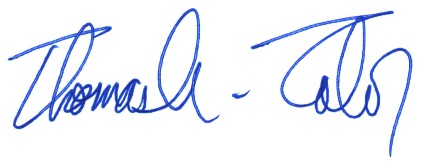 Thomas A. TaborWeatherization Assistance Program Division ChiefNebraska Energy OfficeNOTIFICATION OF INTENT TO SUBAWARD